中文七考试 – 数字名字：Fill in the hundred chart in Chinese (1 point each, 54 points in total)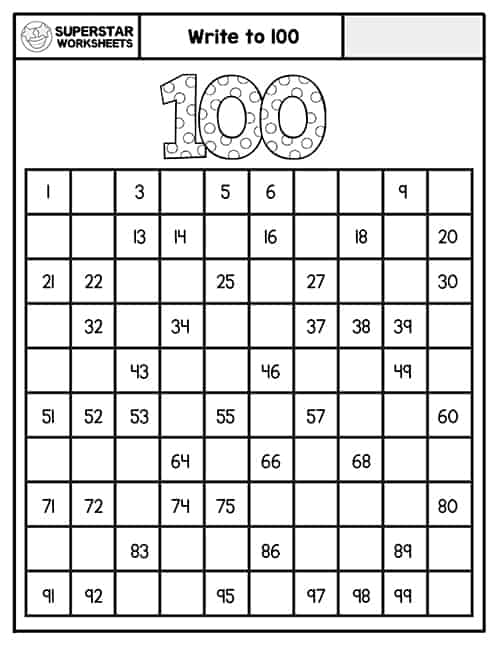 二．日历。 Please answer in Chinese: (2 points each, 2x7=14 points in total)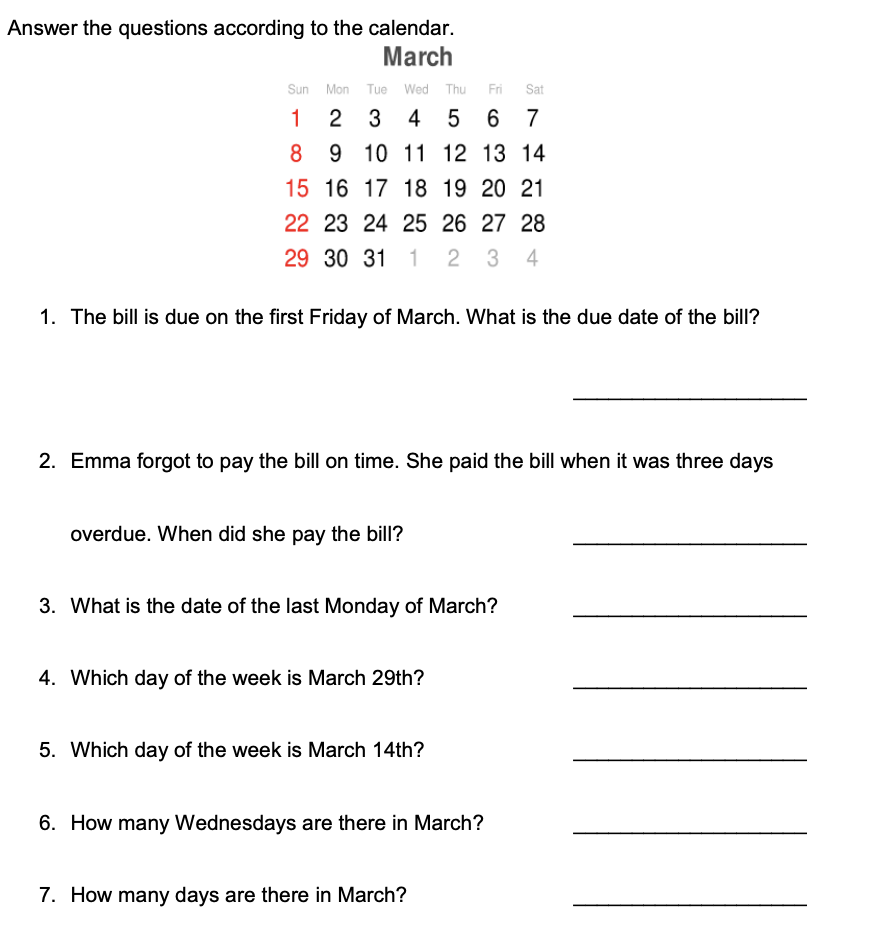 三、Write the time in Chinese  (2 points each, 2x16=32 points in total)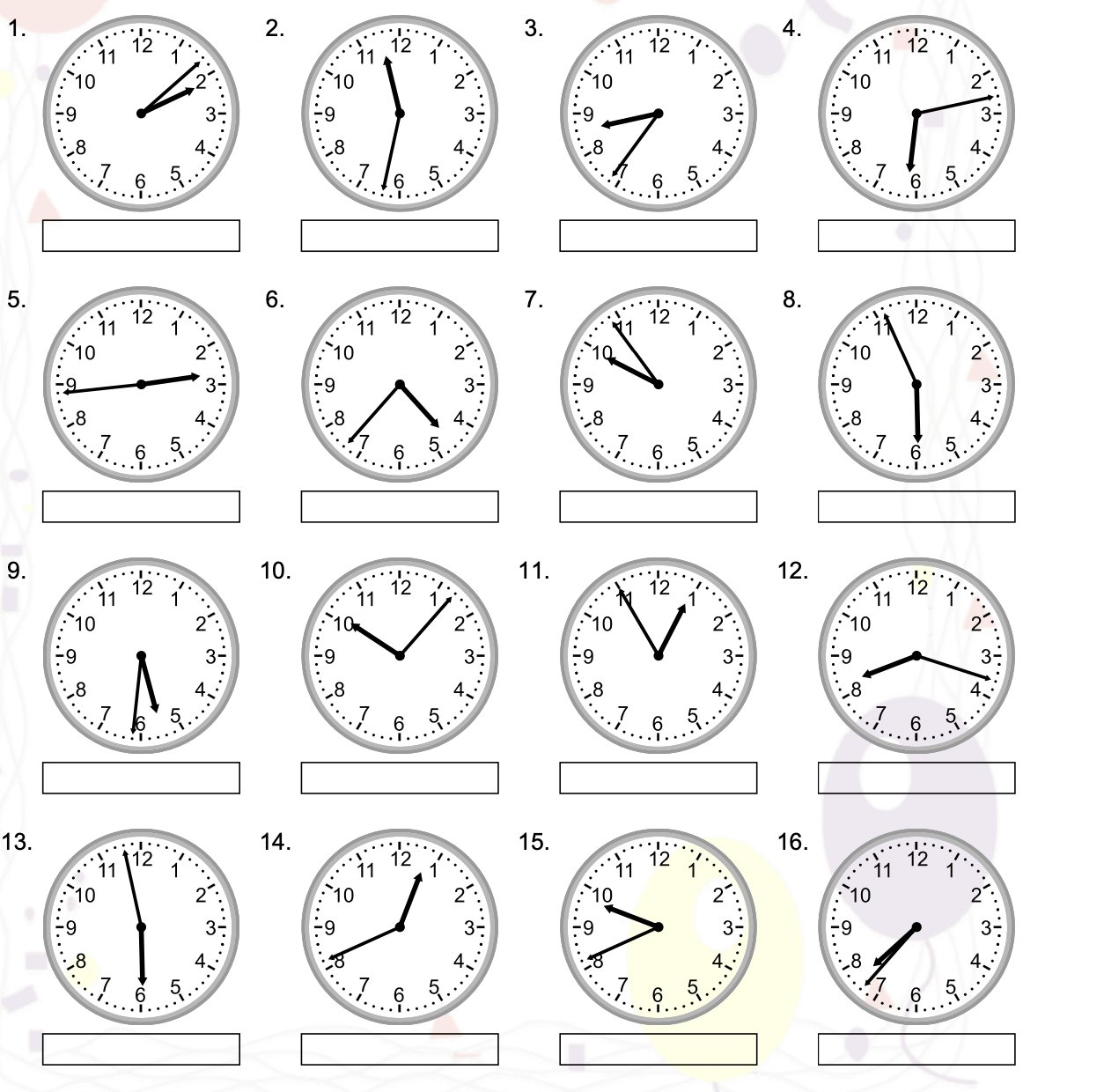 